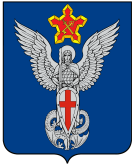 Ерзовская городская ДумаГородищенского муниципального районаВолгоградской области403010, Волгоградская область, Городищенский район, р.п. Ерзовка, ул. Мелиоративная 2,      тел. (84468) 4-78-78 тел/факс: (84468) 4-79-15РЕШЕНИЕот 22 ноября 2018 года                                 №  11/4О рассмотрении заявлениягр. Хребтовой Л.В. Рассмотрев заявление гр. Хребтовой Л.В. зарегистрированной по адресу: р.п. Ерзовка, ул. Мелиоративная, дом 10/2  по вопросу замены трубопровода, Ерзовская городская ДумаРЕШИЛА:Перенаправить заявление гр. Хребтовой Л.В. директору  МП «Ерзовское» Шепелеву В.Н. для рассмотрения и принятия мер по существу вопроса. Председатель Ерзовской городской Думы                                                                                                Т.В. МакаренковаГлава Ерзовского городского поселения                                                                                       С.В. Зубанков 